16 ноября 2019 года для детей группы старшего дошкольного возраста МОУ начальная школа-детский сад п.Красная Горка была проведена экскурсия в Центральную  районную библиотеку Покровского центра досуга в п.Искра Октября Рыбинского района.      Первое знакомство было волнительным для детей. Готовится к этому мероприятия мы  начали заранее.  Был проведен цикл бесед: «Где живут книги? »,  «Как вести себя в библиотеке», «Как правильно обращаться с книгой», а также было проведено занятие на тему «Библиотека – место встречи с книгой». Работница библиотеки радушно встретила нас и предложила девочкам и мальчикам совершить увлекательное путешествие в мир книг. Дети с большим интересом слушали рассказ Ирены Павловны Логачевой. Она познакомила  с коллекцией книг, журналов, рассказала о правильном обращении с книгами, как выбирать книги и как вести себя на абонементе и в читальном зале. Ребята узнали, по какому принципу они располагаются в библиотеке, что больше любят читать дети.  Затем вниманию детей была представлена презентация на тему : «75 – летие Победы в Великой Отечественной войне». Дети прослушали музыкальную композицию «Священная война» (автор слов  В.И. Лебедев-Кумач, композитор А.В. Александров), во время которой были показаны документальные кадры исторической хроники. Музыка этой патриотической песни произвела на детей неизгладимое впечатление. Также Ирена Павловна познакомила детей с выставкой художественных книг на военную тематику.       После просмотра презентации с детьми были проведены следующие конкурсы: «Передай снаряды», «Перевяжи раненого», «Снайперы», «Прицельный бой».    После увлекательных конкурсов  и совместной беседы, наши дошкольники имели возможность посмотреть и взять с полки те журналы и книги, которые им понравились, полистать их, рассмотреть иллюстрации. Ребята получили массу впечатлений!         Считаю, что цель первого посещения библиотеки достигнута: знакомство состоялось, ребята с интересом посмотрели презентацию о Великой Отечественной войне, рассмотрели  интересующие их книги и  журналы. Некоторые дети пригласили своих родителей в помещение библиотеки для записи на абонемент и выбора понравившейся книги. Посещение библиотеки стало для детей источником новых знаний, вызвало положительные эмоции, превратилось в запоминающее событие.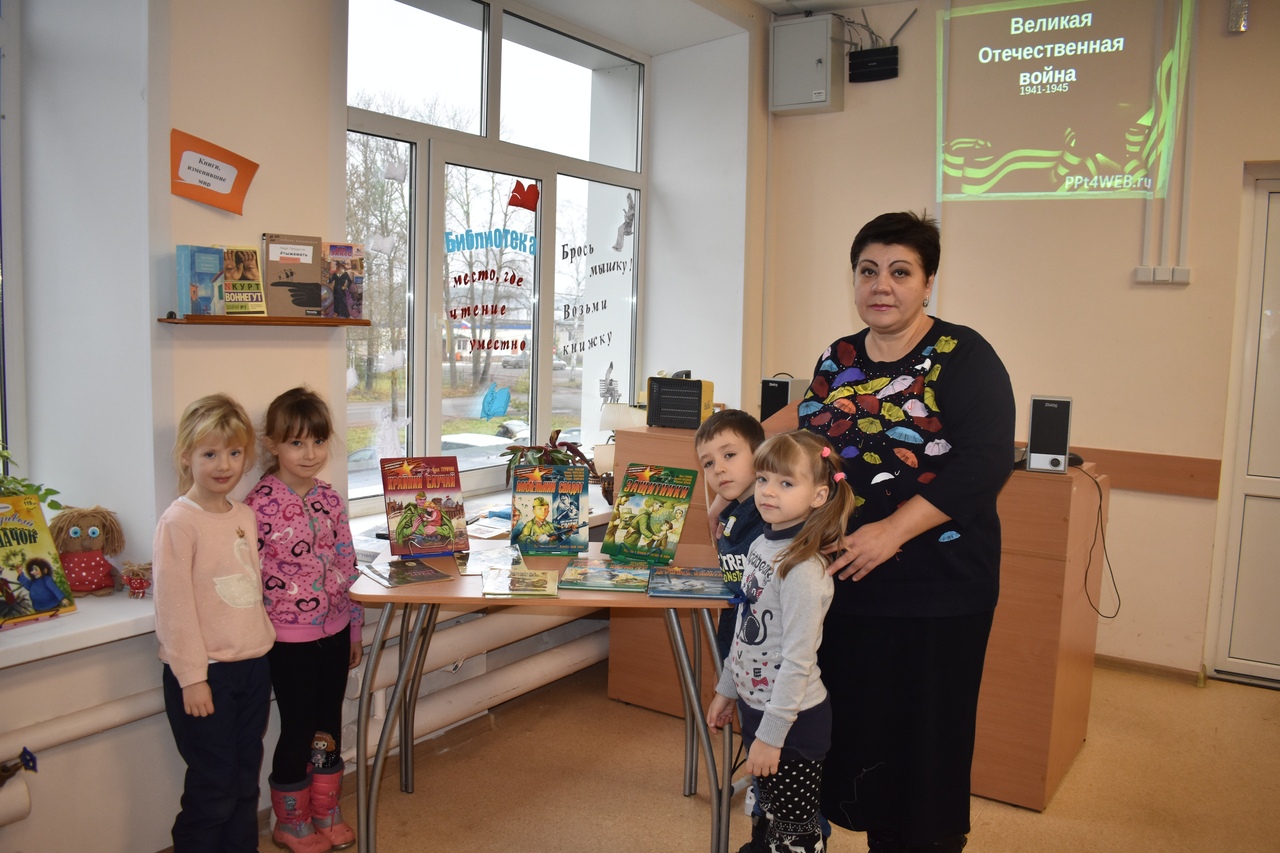 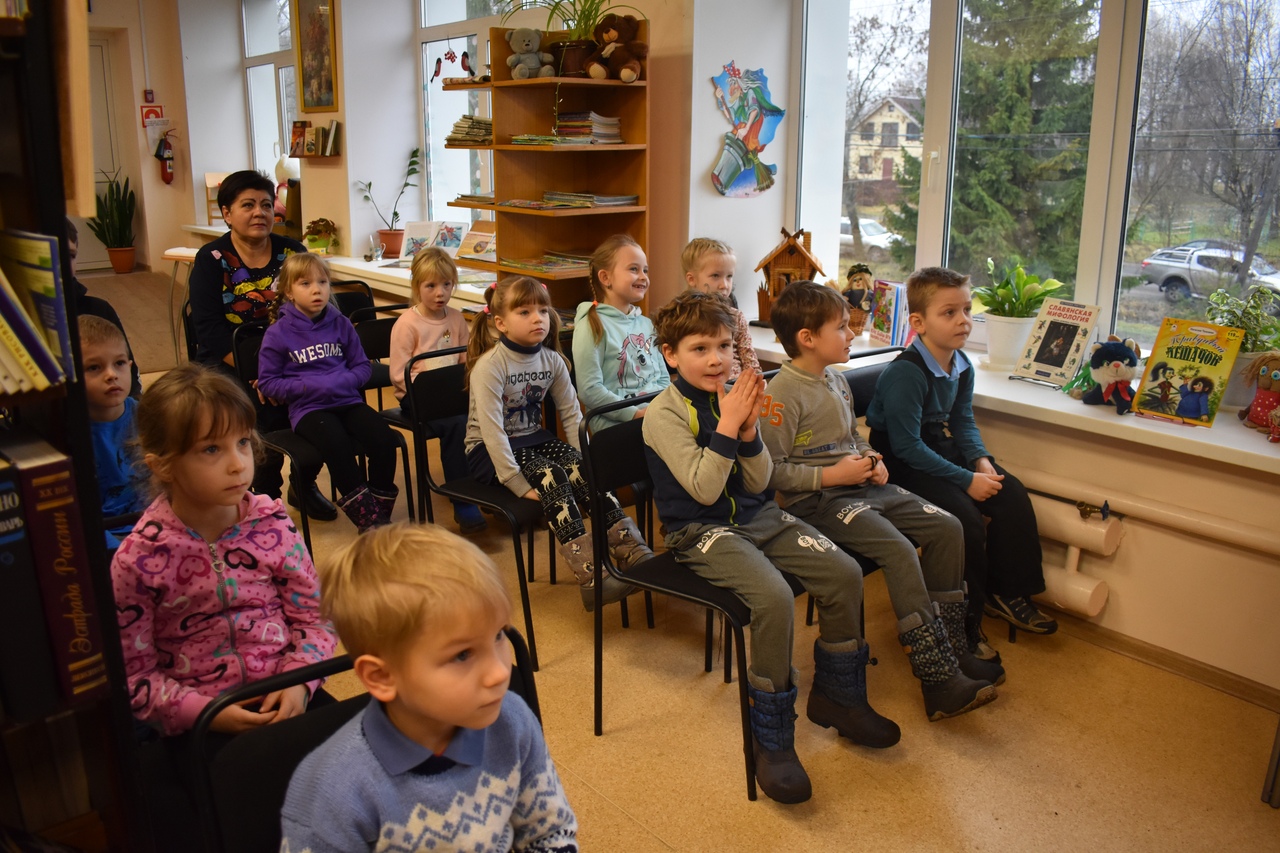 